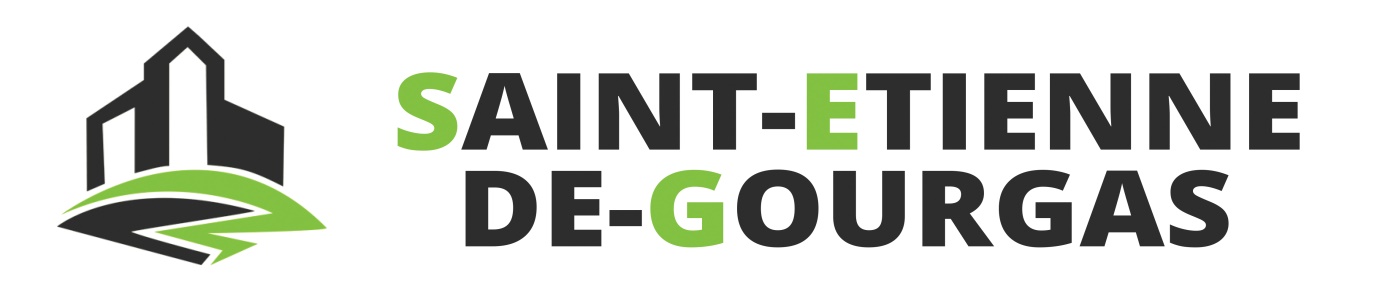 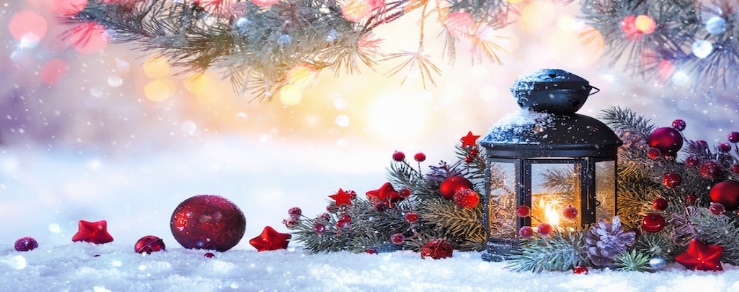 En raison des congés annuels, le secrétariat de Mairie sera fermé du : Lundi 21 au Jeudi 24 décembre 2020 inclusMonsieur Le Maire tiendra une permanence en Mairie le :Le Mardi 22 décembre de 10h à 12hVous souhaitant de bonnes fêtes de fin d’année,             Le Maire      Monsieur  Jean-Luc REQUIEn cas d’urgence vous pouvez me contacter au 06 86 28 07 35 									